Publicado en Madrid el 29/02/2016 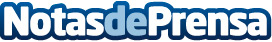 Panamá, importante destino offshoreLa consultora fiscal internacional suiza, Foster Swiss, con motivo de su informe anual, ha realizado un estudio en el que analiza en profundidad la realidad jurídica, legal y financiera de Panamá, así como algunas de las figuras offshore predominantes en la jurisdicción, como la Sociedad Anónima y la Fundación Privada. Según Foster Swiss, las figuras más utilizadas en Panamá son las sociedades anónimas y las fundaciones de interés privado, dos vehículos muy prestigiosos y reconocidos en la isla
Datos de contacto:Foster SwissNota de prensa publicada en: https://www.notasdeprensa.es/panama-importante-destino-offshore Categorias: Internacional Finanzas Emprendedores E-Commerce http://www.notasdeprensa.es